„EU peníze školám“Projekt DIGIT – digitalizace výuky na ISŠTE Sokolovreg. č. CZ.1.07/1.5.00/34.0496Tento výukový materiál je plně v souladu s Autorským zákonem (jsou zde dodržována všechna autorská práva). Pokud není uvedeno jinak, autorem textů 
a obrázků je Ing. Bohuslava Čežíková.Inkscape – textText se vytváří nástrojem Úprava a tvorba textových objektů, který také vyvoláme klávesou F8.Inkscape ukládá text v kódování UTF-8, můžeme tedy psát ve všech možných jazycích. Text na křivceText se na křivku umisťuje příkazem Umístit na křivku z menu Text.Označte text i křivku, na kterou chcete text umístit a zvolte z menu Text příkaz Umístit na křivku.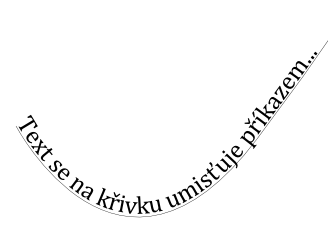 Vlévání textuVlévání textu do rámce je jedna z velmi užitečných funkcí, kterou Inkscape má. Ačkoli uvádíme „Vlévání textu do rámce“, nemusíme vždy nutně použít uzavřenou křivku. Vlévaný text se totiž objeví na stejném místě jako výplň.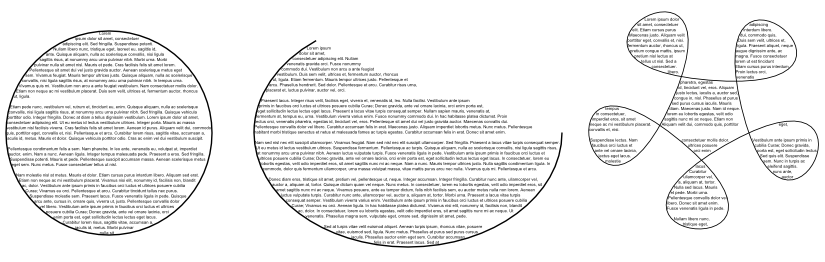 KerningNěkdy je potřeba některá písmena v textu lehce posunout, abychom dosáhli vyšší typografické kvality. Nebo písmena rozházet jen pro efekt. To se v Inkscape provádí pomocí manuálního kerningu textu. Ovládání je jednoduché: postavíte se kurzorem pro editaci do textu nebo část vyberete a použijete Alt (levý) a šipky. Pokud aplikujete kerning bez výběru, pohne se celý text za kurzorem, v případě výběru pak pouze označená oblast.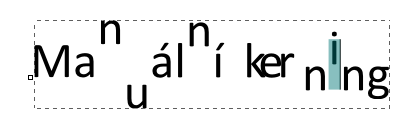 Pracovní listTrasujte text po jednoduché křivce.Nakreslete šestiúhelník a vlijte do něj text. Použijte na text manuální kerning.III/2 Inovace a zkvalitnění výuky prostřednictvím ICTVY_32_INOVACE_1_4_18Název vzdělávacího materiáluVektorová grafika - Inkscape - textJméno autoraIng. Bohuslava ČEŽÍKOVÁTématická oblastPočítačová grafikaVzdělávací obor63-41-M/01 Ekonomika a podnikáníPředmětInformační a komunikační technologieRočník2., 3.Rozvíjené klíčové kompetenceKompetence k učeníposoudí vlastní pokrok a určí překážky či problémy bránící učení;kriticky zhodnotí výsledky; Kompetence k řešení problémůosvědčené postupy aplikuje při řešení obdobných problémových situací;sleduje vlastní pokrok při zdolávání problémůPrůřezové témaInformační a komunikační technologieČasový harmonogram1 vyučovací hodinaPoužitá literatura a zdrojeSZLACHTA, Richard. Inkscape [online]. 2006 [cit. 2012-11-22]. Dostupné z: http://www.abclinuxu.cz/clanky/navody/Pomůcky a prostředkyPc, internet, InkscapeAnotaceText v InkscapeZpůsob využití výukového materiálu ve výuceVýklad, pracovní listDatum (období) vytvoření vzdělávacího materiálu11/2012